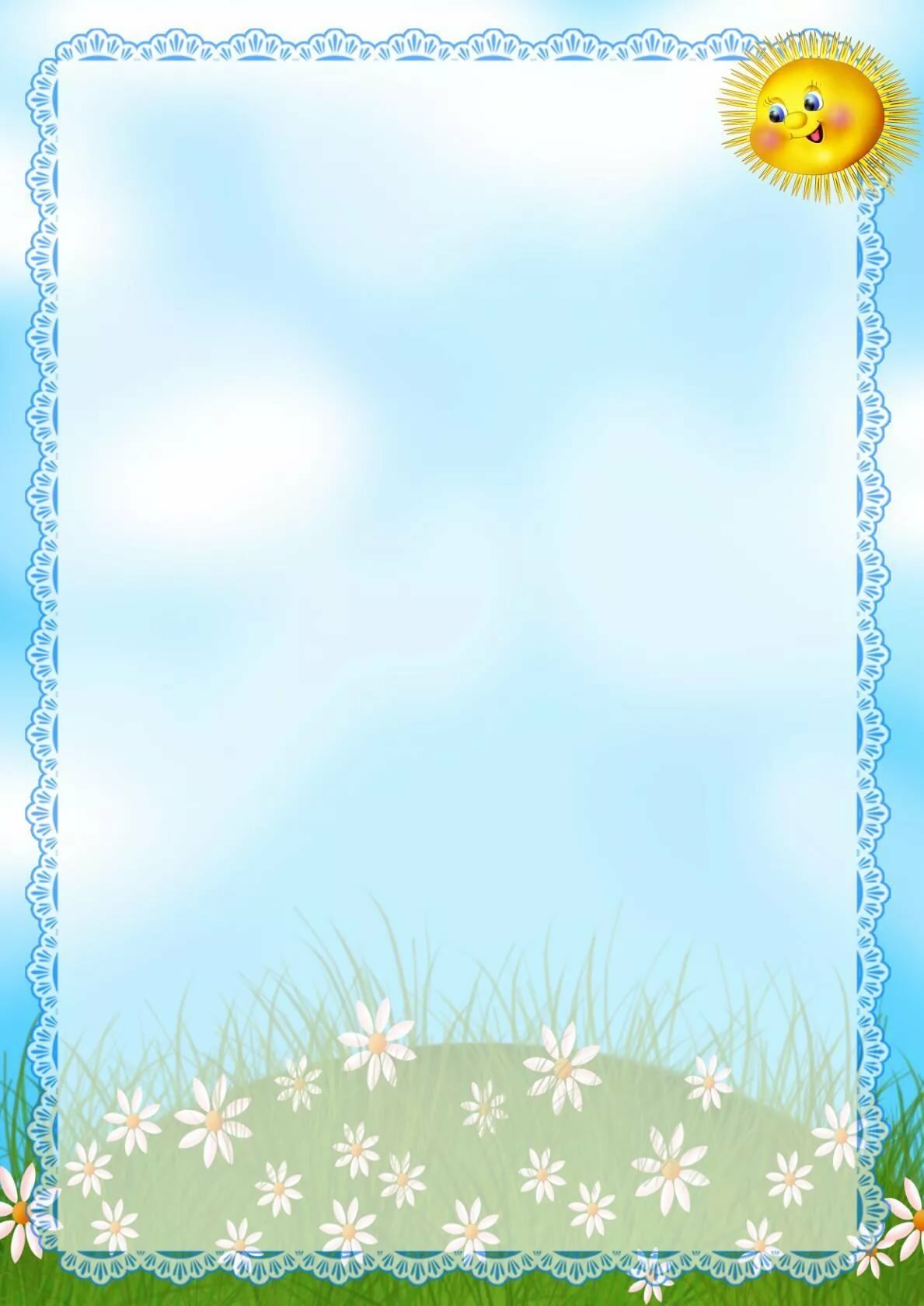                              Консультация для родителей.Несколько правил и требований для создания учебного и рабочего пространства в домашних условиях:Рабочий стол с оборудованием должен находиться недалеко от естественного освещения.Лучше, если это будет отдельный стол с прямой столешницей, чтобы можно было установить на нем не только компьютер, но и периферийные устройства, а также специальное и учебное оборудование в безопасном и устойчивом положении.Рабочее место с учебным оборудованием должно быть защищено от неконтролируемого доступа маленьких детей, если они есть в доме.Все технические средства должны быть расположены недалеко друг от друга, на расстоянии вытянутой руки от ребёнка.Оборудование должно быть недоступно домашним животным.Для освещения применять обычные светильники (люминесцентные желательно не использовать). Свет должен падать на клавиатуру сверху.Хорошо, если Вы организуете учебное место своего ребёнка так, чтобы можно было убрать компьютерное оборудование, когда ребёнок его не использует.И главное – согласно Требованиям, СанПиН 2.4.1.2660-10, деятельность с использованием компьютеров для детей 5 — 7 лет следует проводить не более одного в течение дня и не чаще трех раз в неделю в дни наиболее высокой работоспособности: во вторник, в среду и в четверг. После работы с компьютером с детьми проводят гимнастику для глаз. Непрерывная продолжительность работы с компьютером в форме развивающих игр для детей 5 лет не должна превышать 10 минут и для детей 6 — 7 лет — 15 минут. Для детей, имеющих хроническую патологию, часто болеющих (более 4 раз в год), после перенесенных заболеваний в течение 2 недель продолжительность непосредственно образовательной деятельности с использованием компьютера должна быть сокращена для детей 5 лет до 7 минут, для детей 6 лет — до 10 мин.Пусть совместная деятельность приносит вам только радость! А помощью в поиске идей для совместных дел могут стать следующие материалы:Скороговорки и чистоговорки:
https://cartalana.org/019pes-14.phpРазвивающие игры для детей онлайн
https://romaschki.jimdofree.com/%D1%80%D0%B0%D0%B7%D0%B2%D0%B8%D0%B2%D0%B0%D1%8E%D1%89%D0%B8%D0%B5-%D0%B8%D0%B3%D1%80%D1%8B-%D0%B4%D0%BB%D1%8F-%D0%B4%D0%B5%D1%82%D0%B5%D0%B9-%D0%BE%D0%BD%D0%BB%D0%B0%D0%B9%D0%BD/
9) «Играем с мамой»:
http://2liski.detkin-club.ru/parents/172481Полезные интернет ресурсы для   дошкольниковhttp://packpacku.com — детские раскраски, раскраски онлайн, раскраски из цифр, картинки из цифр, детские лабиринты, умелые ручки, развивающие детские онлайн игры, бесплатные онлайн игры для мальчиков и девочек и многое другое для Вашего ребёнка.http://www.detkiuch.ru – «Обучалки и развивалки для детей» их развития, воспитания, обучения и творчества. Здесь вы найдете статьи о детях, обучающие и развивающие программы для малышей и школьников, которые можно скачать бесплатно, а ребенок непременно захочет посмотреть детское обучающее видео, лучшие мультфильмы, сказки и книги, все игры для развития, раскраски, картинки, песенки караоке и многое другое; посмотреть или добавить детские произведения (рисунки, стихи и т.п.); все самое необходимое для ребенка (интересные игрушки, софт, музыка, книги, игры …)http://pochemu4ka.ru/ — Детский портал «Почемучка». На сайте можно найти много интересного и увлекательного.http://www.solnet.ee/ — Детский портал «Солнышко». Много интересного материала для родителей, детей и педагогов.http://eor-np.ru/taxonomy/term/548 — Электронные образовательные ресурсы по тематике дошкольного образования: безопасность, коммуникация, познание, художественное творчество);http://www.tvoyrebenok.ru/prezentacii_dlya_detey.shtml — Сайт для детей «Твой ребенок» предлагает вам бесплатно скачать детские презентации, которые помогут мамам и педагогам в воспитании ребенка гармонично развитым. Презентации для детей, представленные в разделе, содержат информацию на различную тематику: страны мира, животные и насекомые, фрукты и овощи, математика и многое другое.http://900igr.net/ — Сайт «900 детских презентаций». 300 флэш-игр и 900 презентаций из раздела «Презентации для дошкольников» будут полезны родителям, которые занимаются ранним развитием своих малышей. Эти файлы доработаны таким образом, чтобы ребёнок с 1 года мог запускать их сам без помощи взрослых.http://www.i-gnom.ru/games/view_game_cat.php — Сайт «Интернет – гномик». Развивающие игры, представленные на сайте «Интернет — Гномик», помогут в обучении детей навыкам счета, сравнения, познакомят детей с геометрическими понятиями, помогут усвоить алфавит. Также
представлены развивающие игры, которые способствуют развитию мышления, внимания, памяти детей. Все игры запускаются онлайн.http://www.orljata.ru/index.php — Сайт «Орлята». На сайте размещено множество материала для развития и безопасного досуга детей. Сайт постоянно пополняется новыми сказками, мультфильмами, раскрасками, играми, шутками, стихами и др.http://www.poznayka.ru/ — Сайт «Познайка». Детский сайт для родителей. Вашего ребёнка ждут развивающие игры, раскраски, аппликации и многое другое.http://www.solnyshko.ee/  — Детский развлекательно-познавательный портал «Солнышко». Для детей — развлечения (игры, мультфильмы, сказки, раскраски) и полезные материалы («почемучка», советы Поварешкина, рассказы о зверятах, уроки хороших манер). Для родителей и педагогов, ищущих информацию в интернете, — масса стишков и загадок, собранных по темам, пословицы, сценарии к детским праздникам.http://www.lukoshko.net/ — Лукошко сказок. Сайт предлагает сказки, стихи и рассказы для детей. Здесь можно найти русские народные скази и сказки других народов, рассказы о животных, стихи и песни для детей.http://www.raskraska.ru/ — Раскраска. Интернет-студия Александра Бабушкина. Здесь можно найти для малыша любой рисунок для раскраски и распечатать его в черно-белом варианте, чтобы ребенок мог раскрасить выбранную картинку. Все раскраски предоставляются бесплатно.http://detstvo.ru/ — Детство. Сайт для детей, пап и мам. На сайте имеется электронная детская библиотека, кулинарная книга, песни и сказки. Кроме того, можно прослушать он-лайн программы детского радио.http://www.danilova.ru/ — Ранее развитие детей. На сайте представлены публикации по раннему развитию детей, книги для родителей и детей. Методика и опыт обучения по кубикам Зайцева. Раннее обучение математике. Простая и удобная поисковая система.http://www.kindereducation.com/ — «Дошколёнок». Электронный журнал для детей и родителей, на страницах которого опубликованы материалы для обучения, воспитания и развлечения детей дошкольного и младшего школьного возраста, собранные по тематическим разделам: развитие речи, веселый счет, изостудия, психология, игры и конкурсы, будь здоров. На сайте также можно подписаться на рассылку «100 развивающих и обучающих игр для детей».http://talant.spb.ru/ — Созидание талантов. Сайт Общества раннего детского обучения, создаваемый психологами, журналистами и педагогами и содержащий различные материалы для родителей, интересующихся вопросами раннего обучения и развития детей.http://www.babylib.by.ru/ — Библиотека маленького гения. Сайт предлагает статьи, тексты книг и различную информацию о Раннем развитии детей. Имеются тематические подборки о методиках Н.А. Зайцева, Б.П. Никтина, М. Монтессори, Г. Домана, Р. Штайнера, В.П. Тюленева.http://azps.ru/baby/index.html  —  До и после трех. Сайт посвящен дошкольному развитию, в особенности — раннему развитию. Он построен в виде справочника, сборника занятий, в том числе упражнений, которые можно проводить с ребенком, о темам — читаем, думаем, считаем, речь, окружающий мир, двигаемся, компьютер, ИЗО.http://doshkolnik.ru/  — Дошкольник. Этот сайт — для семьи, для отцов, матерей и детей. Сайт о том, как воспитывать ребенка, как научиться находить с ним общий язык. Много интересной информации для детей: сказки, стихи, умные задачки, познавательные статьи. На сайте представлена также большая коллекция сценариев — школьных и к различным праздникам.